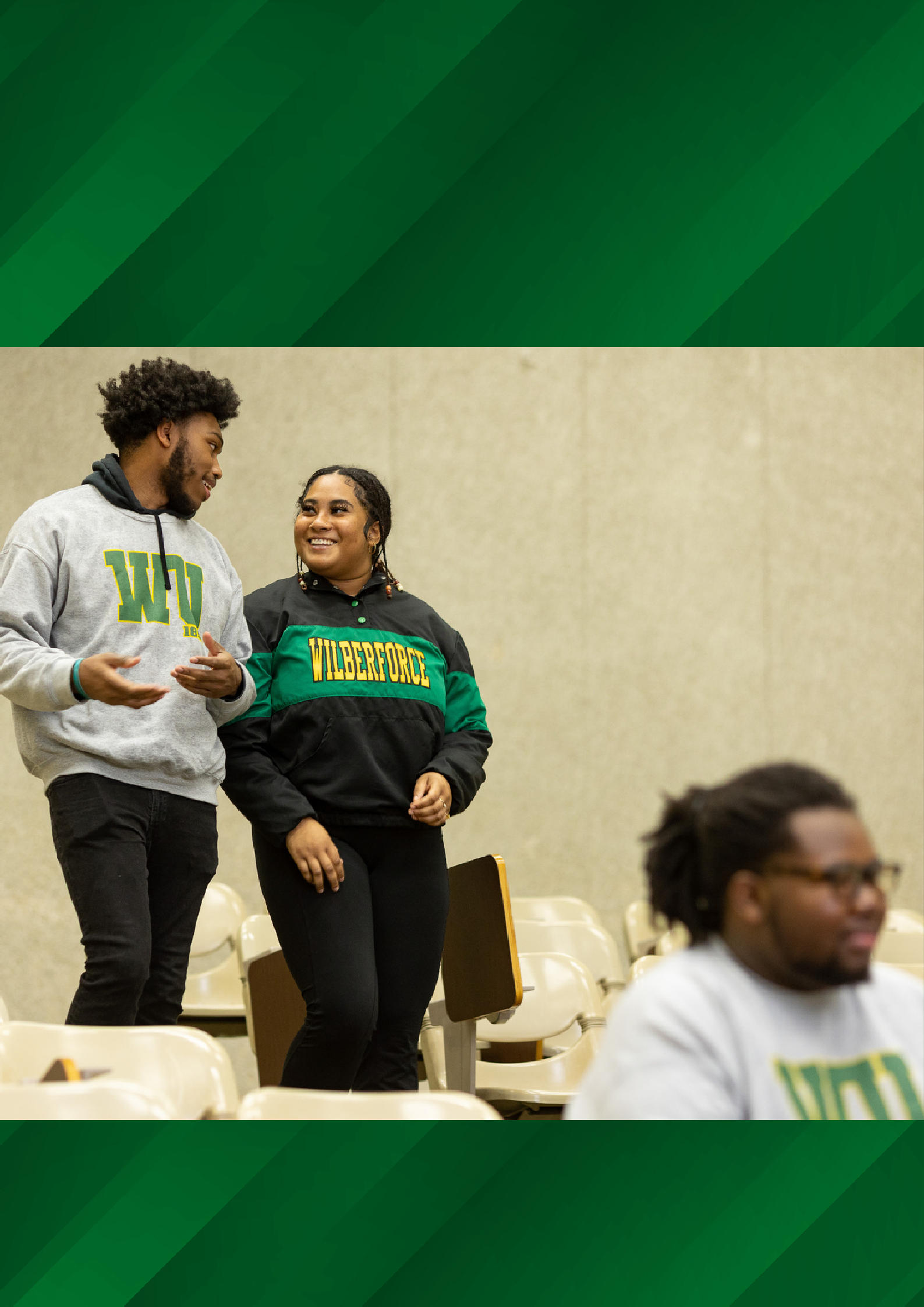 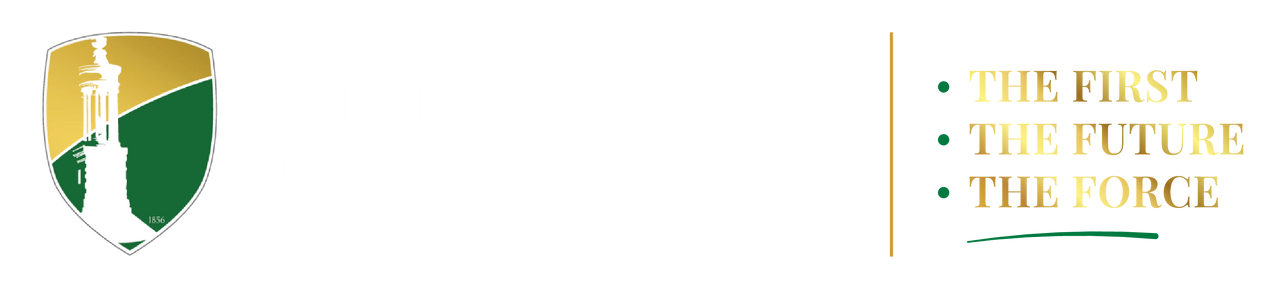 2022-2023ACADEMIC SCHOLARSHIPSw  i  l  b  e  r  f  o  r  c  e  .  e  d  u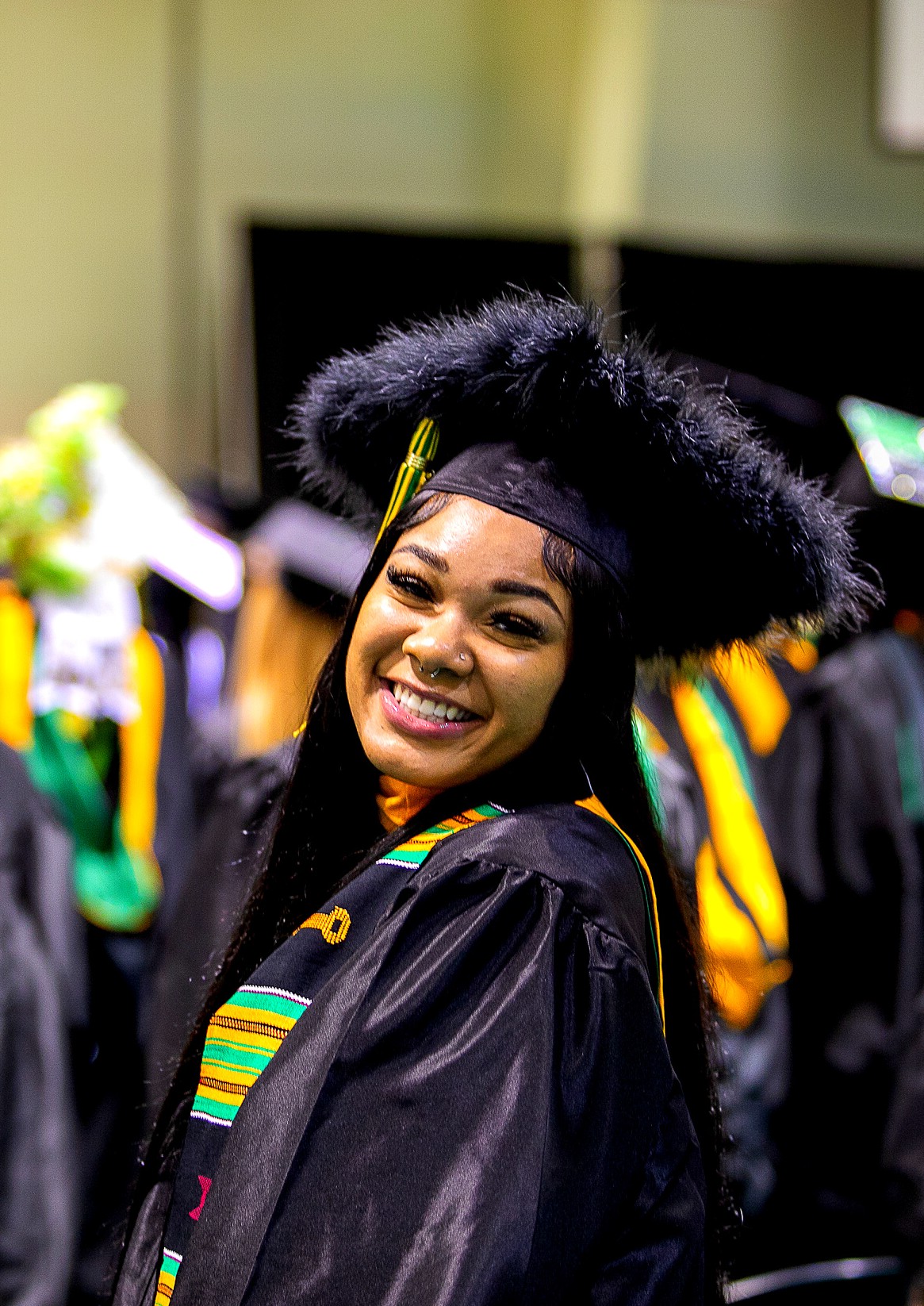 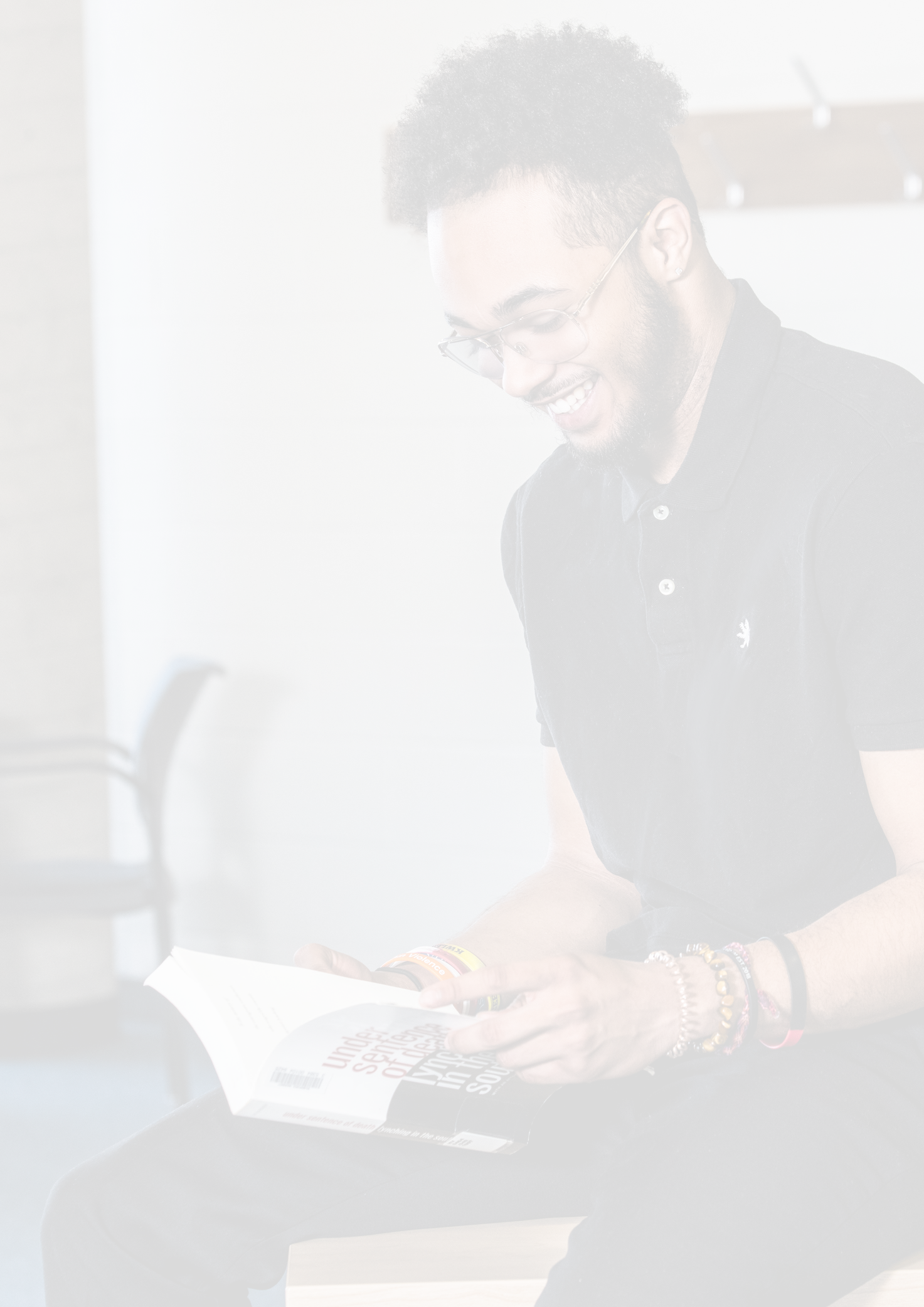 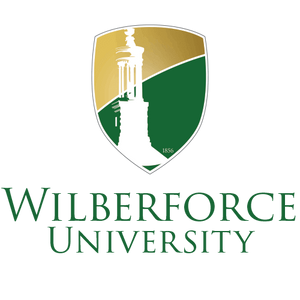 the Academic scholarship programThe Academic Scholarship Program at Wilberforce University is designed to recognize and reward students who have exemplified academic excellence. Scholarships are awarded by the Admissions Office to entering students who have not completed a bachelor’s degree.w  i  l  b  e  r  f  o  r  c  e  .  e  d  u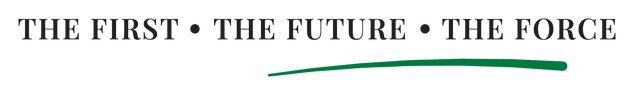 Scholarship Award ProcessScholarships are awarded on a competitive basis, and many are renewable for subsequent semesters.Scholarship awards are based upon a number of criteria including cumulative grade point average (4.0 scale), composite ACT or SAT scores* and acceptance into the university.Applicants are required to accept or reject the scholarship offer within 30 days of notification. Failure to notify the Wilberforce University Admissions Office will be considered a rejection of the scholarship offer and the scholarship will be made available to other qualified applicants.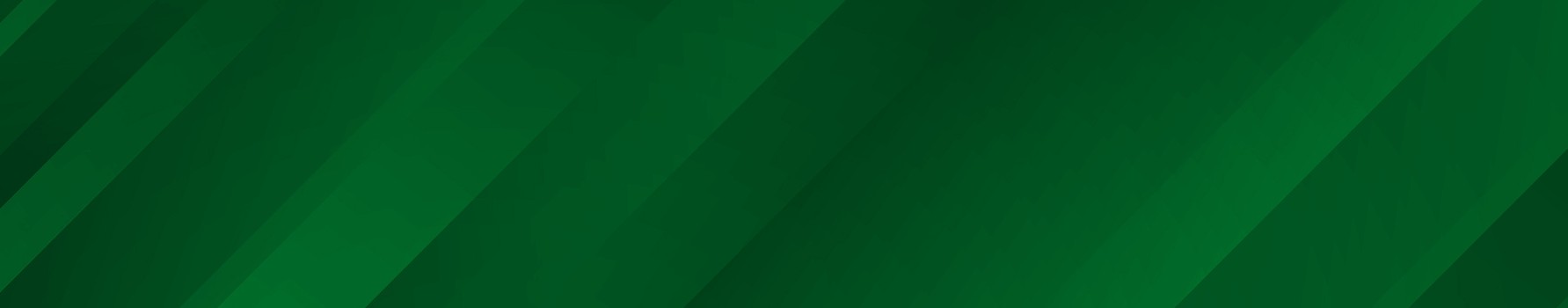 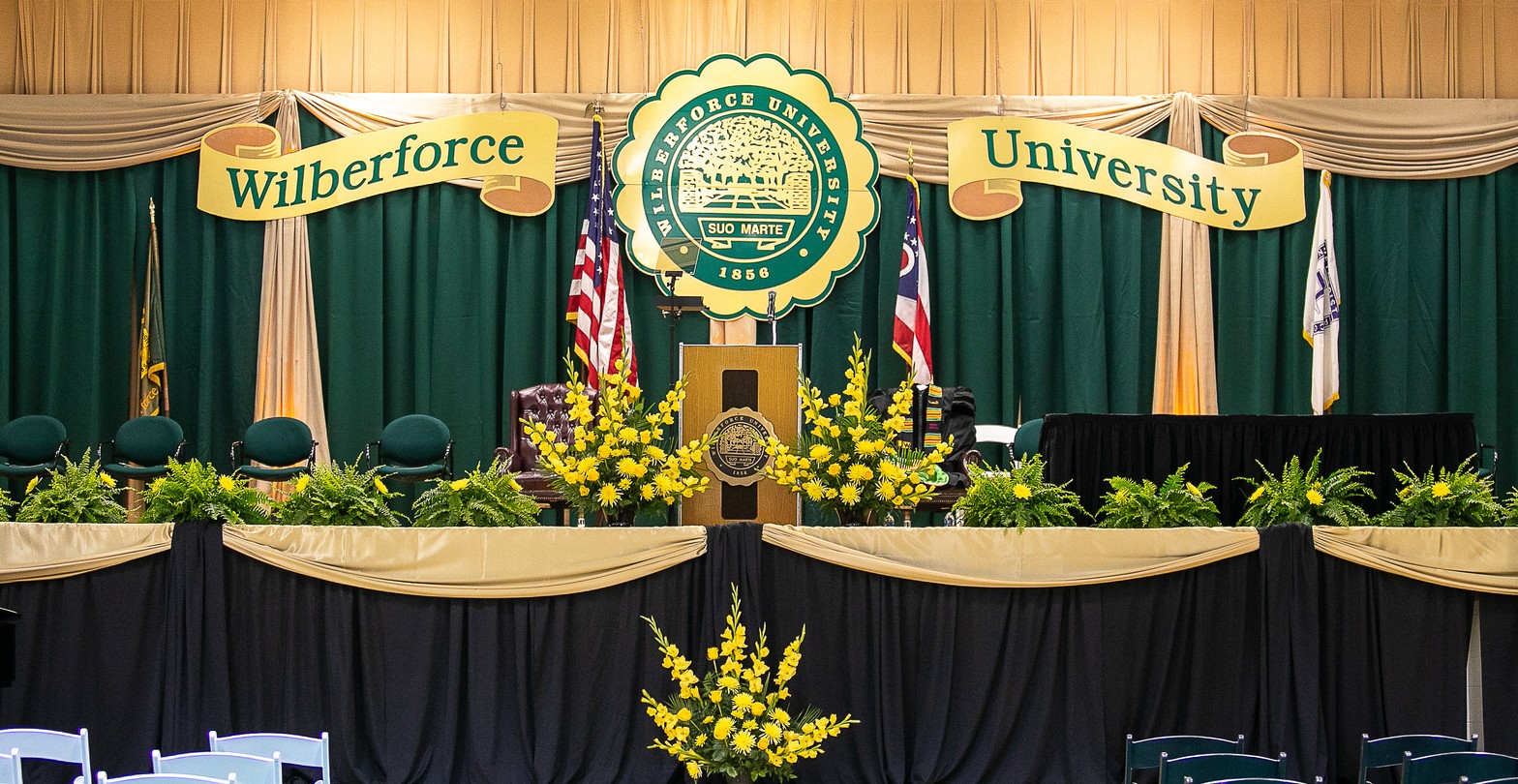 Students are awarded the highest scholarship for which they qualify and for which funds are available.Scholarships will be adjusted accordingly in situations where on campus housing requirements are waived.All scholarship recipients must complete a Federal Student Financial Aid Application prior to March 15th for funds to be applied to their account. A student’s financial aid package including federal, state, private and/or institutional aid cannot exceed Wilberforce University’s established cost of attendance for any given year.2022-2023    ScholarshipsPresidential Excellence ScholarshipREQUIREMENTSBe First-time entering freshman Have a 3.5 GPAHave an ACT score of 26 or SAT score of 1170MAINTAIN SCHOLARSHIPEnroll and complete 30 semester hrs. each academic year Maintain between 3.5-4.0 GPASCHOLARSHIP AMOUNTTuition, room, board & fees(student must live on campus for room/board portion)Board of TrusteesREQUIREMENTSBe First-time entering freshman Have a 3.25 GPA (4.0 scale)Have an ACT score of 24 or SAT score of 1090MAINTAIN SCHOLARSHIPEnroll and complete 30 semester hrs. each academic year Maintain 3.25 GPASCHOLARSHIP AMOUNTTuitionWilberforce BulldogREQUIREMENTSBe First-time entering freshman Have a 3.0 GPA (4.0 scale)Have an ACT score of 21 or SAT score of 980MAINTAIN SCHOLARSHIPEnroll and complete 30 semester hrs. each academic year Maintain 3.0 GPASCHOLARSHIP AMOUNT1/2 Tuition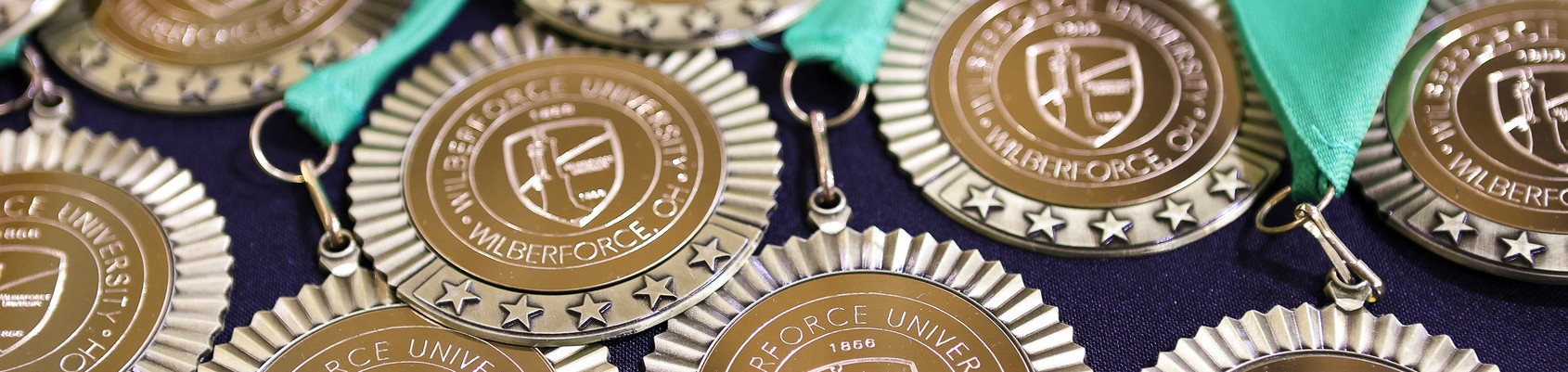 2022-2023    ScholarshipsFreshman ExcellenceREQUIREMENTSBe First-time entering freshman Have a 2.8-2.99 GPA (4.0 scale)Have an ACT score of 18-20 or SAT score of 860-970MAINTAIN SCHOLARSHIPEnroll and complete 30 semester hrs. each academic year Maintain 2.8 GPASCHOLARSHIP AMOUNT$3,000AMEScholarshipREQUIREMENTSMust have identified the African Methodist Episcopal church as your religious affiliationProvide a letter from your pastor, on church letterhead, confirming your church membershipMAINTAIN SCHOLARSHIPEnroll and complete 30 semester hrs. each academic year Maintain 2.5 GPASCHOLARSHIP AMOUNT$4,000Transfer Students Scholarship MatrixREQUIREMENTS 1Must transfer from an accredited two or four InstitutionHave a 3.5 - 4.0 GPA (4.0 scale)MAINTAIN SCHOLARSHIPEnroll and complete 30 semester hrs. each academic year Maintain 3.5 GPASCHOLARSHIP AMOUNT$5,000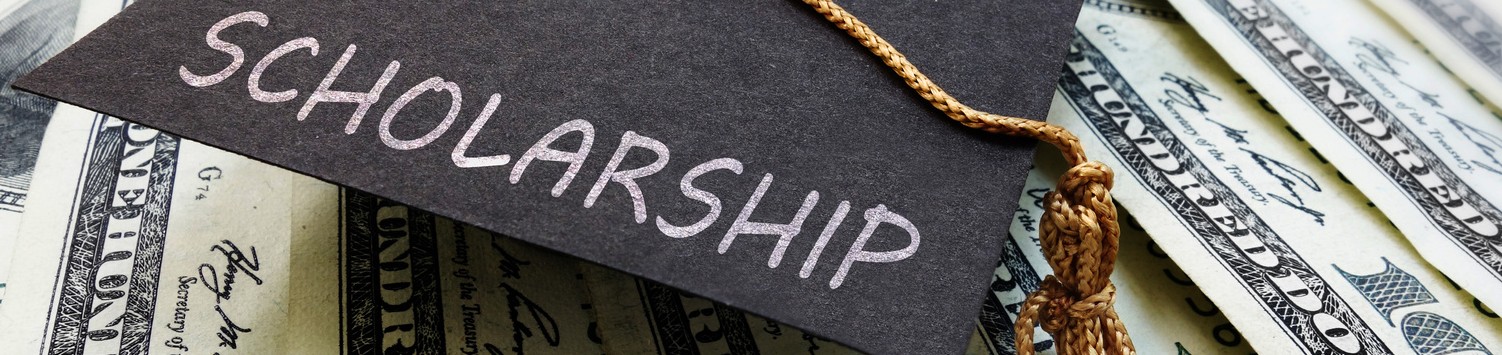 REQUIREMENTS 2Must transfer from an accredited two or four InstitutionHave a 3.0 - 3.49 GPA (4.0 scale)MAINTAIN SCHOLARSHIPEnroll and complete 30 semester hrs. each academic year Maintain 3.0 GPAScholarship Amount$3,500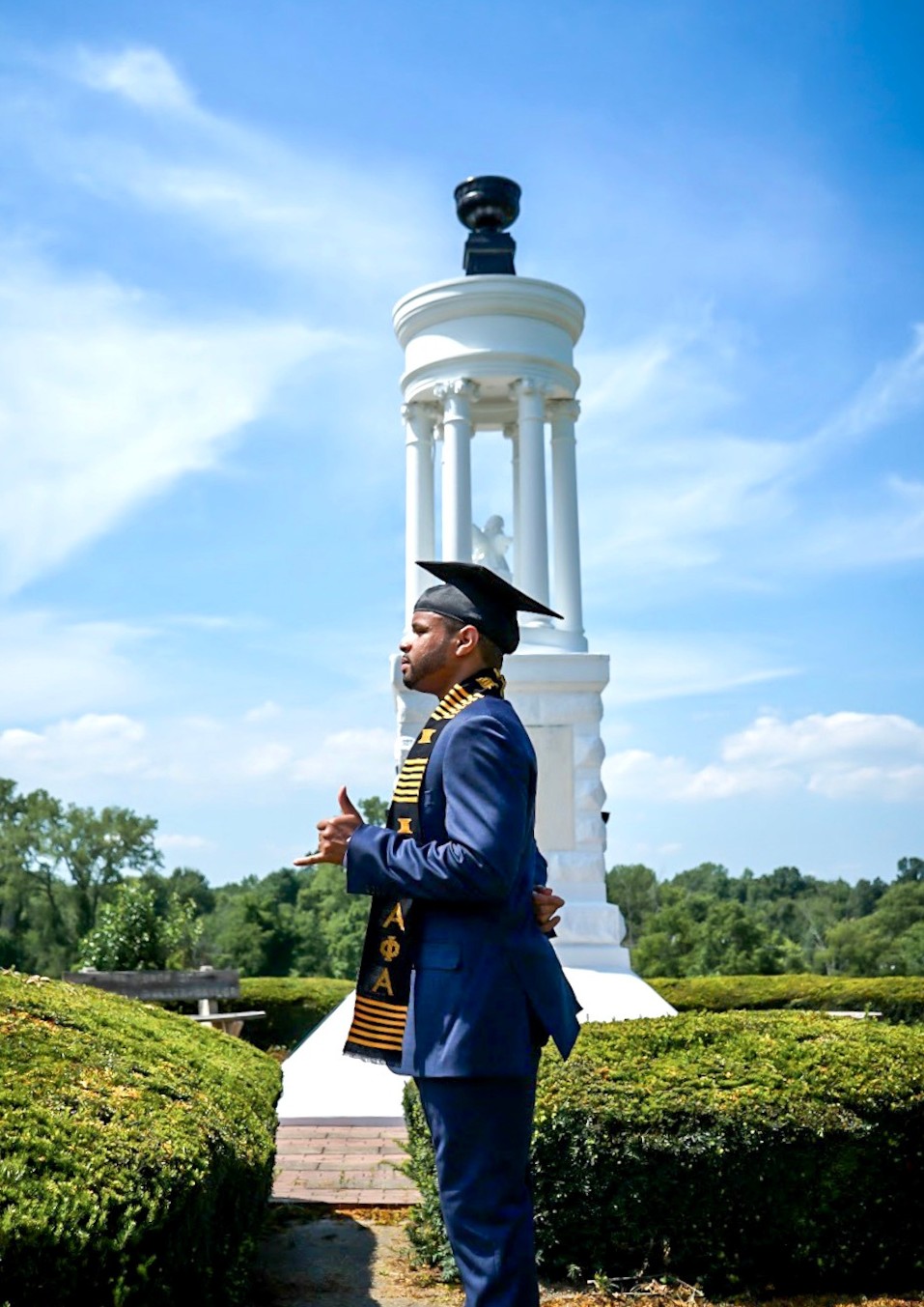 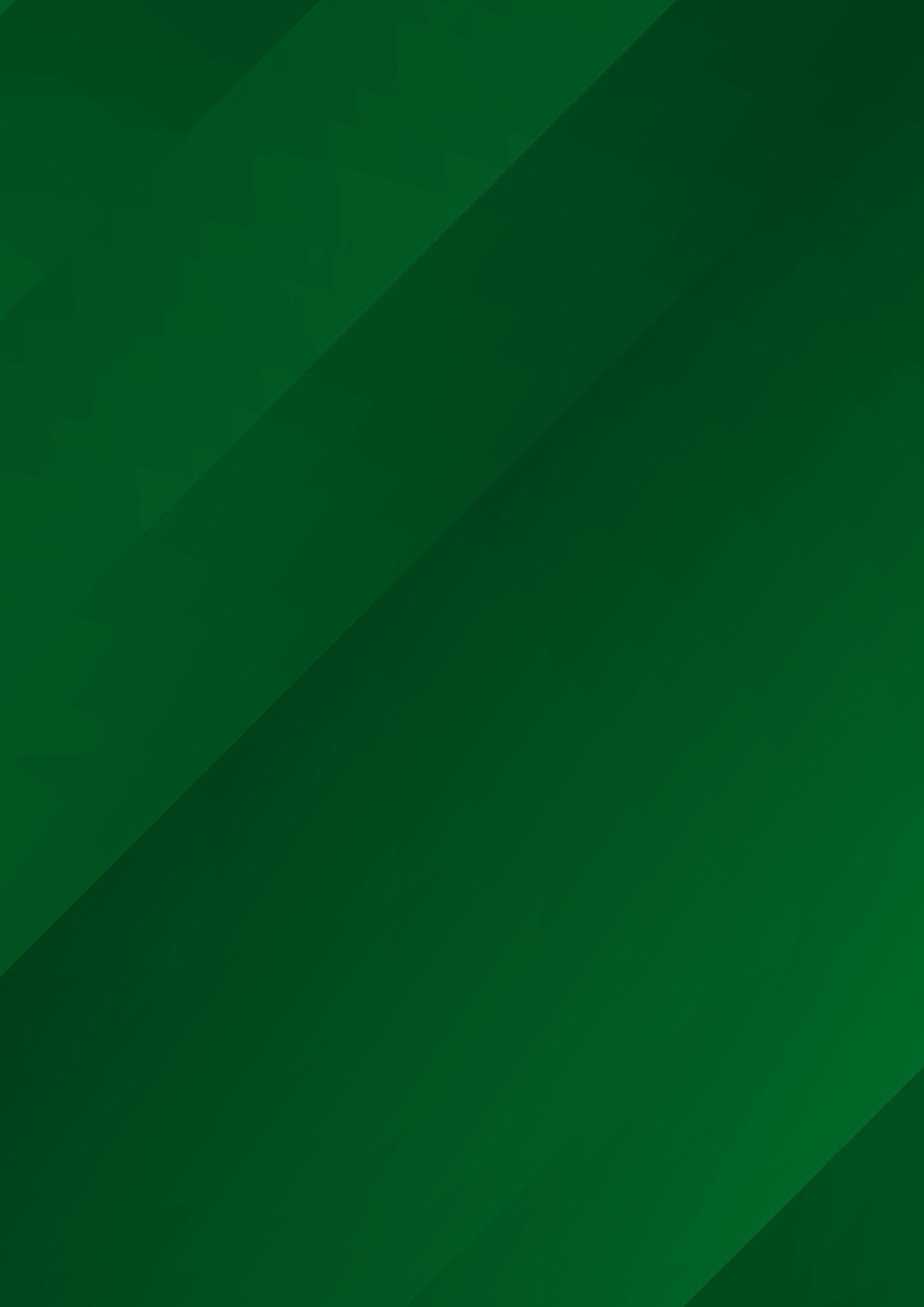 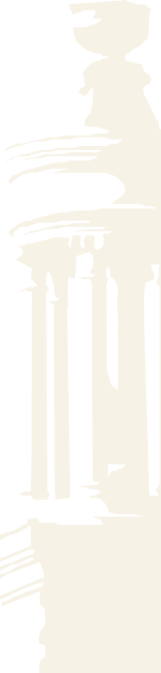 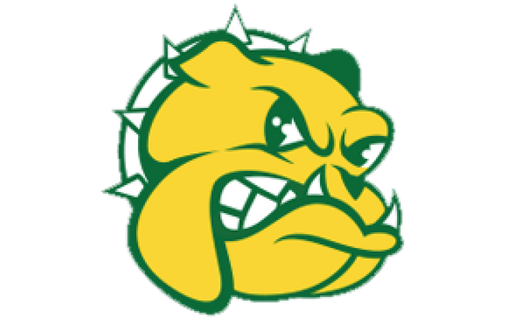 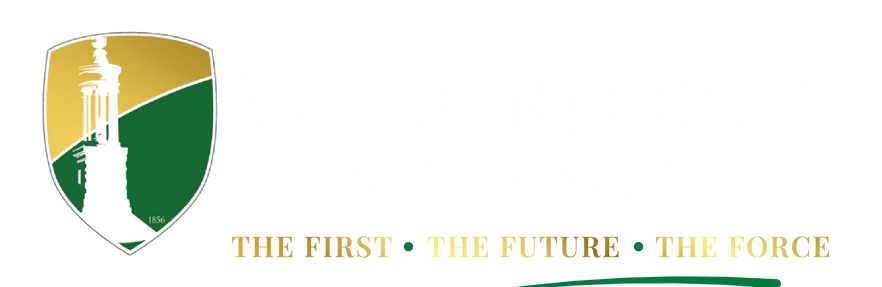 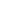 Wilberforce University Enrollment Management1055 N. Bickett Road P.O. Box 1001 Wilberforce, OH 45384O: (937) 502-3731 | F: (937) 376-4751s t a y	c o n n e c t e d	w i t h	u sw i l b e r f o r c e . e d u